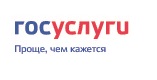 ***		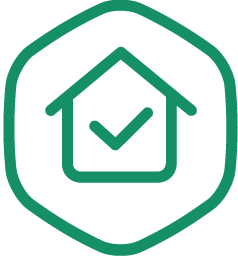 Согласно установленным градостроительным нормам, до  начала строительства требуется получение разрешения. Оно представляет собой документ, которым  орган власти подтверждает соответствие проектной документации требованиям, установленным градостроительным регламентом, проектом планировки территории и проектом межевания территории (за исключением случаев, если в соответствии с Градостроительным  Кодексом Российской Федерации подготовка проекта планировки территории и проекта межевания территории не требуется), при осуществлении строительства, реконструкции объекта капитального строительства, не являющегося линейным объектом, а также допустимость размещения объекта капитального строительства на земельном участке в соответствии с разрешенным использованием такого земельного участка и ограничениями, установленными в соответствии с земельным и иным законодательством Российской Федерации.Разрешение на строительство дает застройщику право осуществлять строительство, реконструкцию объекта капитального строительства.Предоставление услуги в электронном виде доступно на портале государственных услуг (ГОСУСЛУГИ) зарегистрированным пользователям госуслуг. Ссылка на услугу: https://www.gosuslugi.ru/600168/1/form.Как получить услугу:Открыть портал государственных услуг Российской Федерации (https://www.gosuslugi.ru/). Заявителем на услугу является правообладатель земельного участка (физическое или юридическое лицо), которому необходимо такое разрешение.Выбрать услугу на портале (раздел «Стройка Недвижимость»).Заполнить электронную форму заявления, прикрепить указанные в документы.Отправить заявление в администрацию города нажав на кнопку «Подать заявление». Заявление автоматически направляется в департамент градостроительной деятельности администрации города в работу.Информация о ходе предоставления услуги, ее реализации и результат услуги доступны во вкладке «Заявления».Консультации по предоставлению услуги – архитектурно-планировочный отдел управления муниципальных услуг и мониторинга градостроительной деятельности: начальник отдела Мироненко А.В. тел. 54-40-80,  приемные дни: вторник,  четверг с 9-00 до 16-00, обед с 12-00 до 12-48, по адресу: г. Тольятти, Центральный район, ул. Победы, 45, каб.3.С подробным описанием предоставления услуги можно ознакомится в разделе административные регламенты департамента градостроительной деятельности на сайте администрации городского округа Тольятти (https://tgl.ru/structure/department/administrativnye-reglamenty/ ).